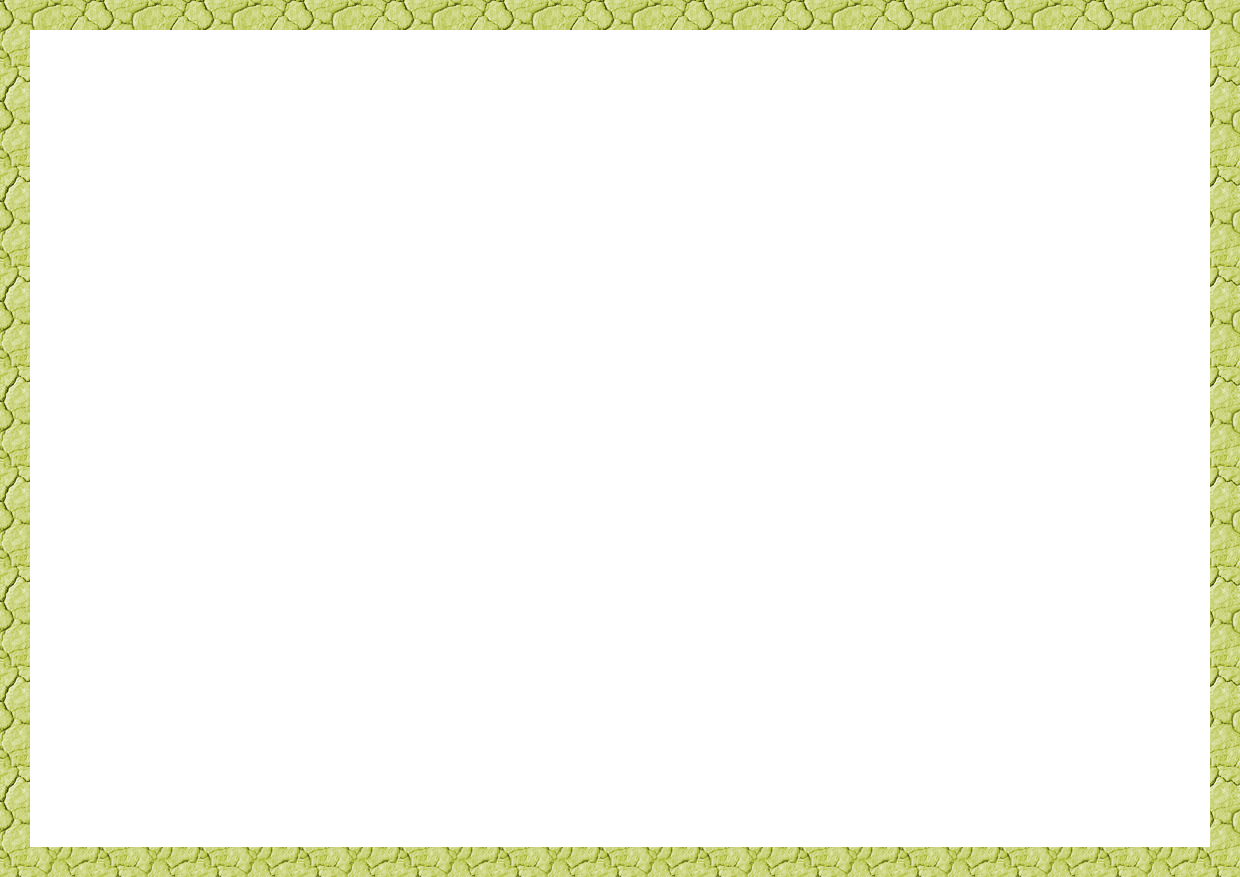 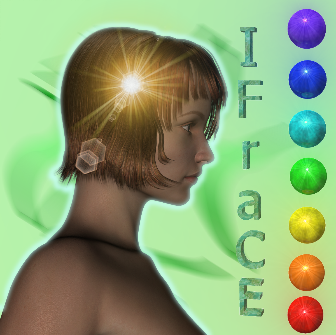 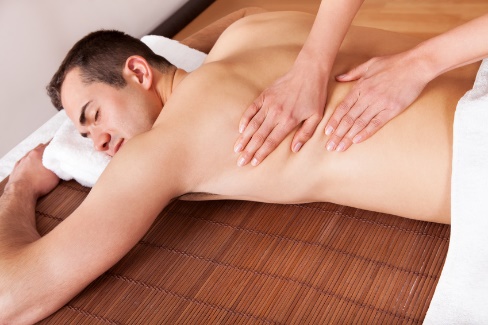 INSTITUT FRANÇAIS DU CORPS ET DE L’ESPRITIFRACE Mme Dominique QuesneAtteste queMme Maryline PONSA suivi avec assiduité la formation Démontré avec succès ses connaissancesEt lui délivreCERTIFICATPRATICIENNE EN MASSAGE ASSIS CONFORT®Délivré à Argeliers le 15 mai 2022La Stagiaire : Mme Maryline Pons				 La Formatrice : Mme Dominique Quesne.